Управление финансовАдминистрации города Глазова(Глазкар Администрациэн коньдонужпумъёсъя кивалтонниез)РАСПОРЯЖЕНИЕПРОЕКТг. Глазов1. Внести в Типовое положение о закупке товаров, работ, услуг, утвержденное Распоряжением Управления финансов Администрации города Глазова от 01.06.2021 № 40/од «Об утверждении типового положения о закупке товаров, работ, услуг и признании утратившими силу отдельных распоряжений Управления финансов Администрации города Глазова», следующие изменения: 1) подпункт 2 пункта 3.3.7 дополнить абзацем следующего содержания:«В случае если часть ценовых предложений участников закупки сформировано с НДС, а другая часть – без НДС, при оценке и сопоставлении (рассмотрении) заявок участников закупки Комиссия вправе привести ценовые предложения к единому базису – без учета НДС. В случае если все ценовые предложения участников закупки сформированы с НДС, Комиссия имеет право не вычитать НДС и провести оценку и сопоставление (рассмотрение) заявок по ценовым предложениям участников, включающим НДС.»;2) пункт 6.3 дополнить подпунктами 9, 10 следующего содержания:«9) размер обеспечения заявки на участие в конкурентной закупке и иные требования к такому обеспечению, в том числе условия банковской гарантии, а также порядок внесения денежных средств в качестве обеспечения заявки на участие в конкурентной закупке - в случае, если Заказчиком установлено требование об обеспечении заявки на участие в конкурентной закупке;10) размер обеспечения исполнения договора, порядок предоставления обеспечения исполнения договора, требования к обеспечению исполнения договора, срок предоставления обеспечения исполнения договора до заключения договора - в случае, если Заказчиком установлено требование об обеспечении исполнения договора.В случае если Заказчиком установлено требование об обеспечении исполнения договора, в проект договора (в договор) включается обязательное условие о сроках возврата Заказчиком поставщику (исполнителю, подрядчику) денежных средств, внесенных в качестве обеспечения исполнения договора;»;3) в пункте 7.5 слова «реестр банковских гарантий», «закрытый реестр банковских гарантий» заменить словами «реестр независимых гарантий», «закрытый реестр независимых гарантий» соответственно;4) в подпункте 3 пункта 7.6 слова «, окончательного предложения участника закупки» исключить;5) подпункт 2 пункта 9.16 признать утратившим силу;6) подпункт 2 пункта 12.16 признать утратившим силу;7) в пункте 14.3:подпункт 7 дополнить словами «по хранению и ввозу (вывозу), уничтожению наркотических средств и психотропных веществ»;подпункт 26 изложить в следующей редакции:«26) осуществление закупки во исполнение обязательств по договорам, заключаемым или заключенным с физическими лицами, в которых Заказчик выступает в качестве поставщика (подрядчика, исполнителя);»;8) пункт 15.10 изложить в следующей редакции:«15.10. Заказчик, за исключением случая, указанного в абзаце втором настоящего пункта, вправе установить в документации о конкурентной закупке и (или) извещении об осуществлении конкурентной закупки требование об обеспечении исполнения договора, заключаемого по результатам проведения конкурентной закупки.В случае если условиями договора, заключаемого по результатам проведения конкурентной закупки, предусмотрена выплата аванса, требование об обеспечении исполнения договора должно быть установлено Заказчиком в документации о конкурентной закупке и (или) извещении об осуществлении конкурентной закупки.В случае установления Заказчиком в соответствии с настоящим пунктом требования об обеспечении исполнения договора размер такого обеспечения может составлять от 5 до 30 процентов начальной максимальной цены договора (цены лота), но не менее чем в размере аванса (если договором предусмотрена выплата аванса). В случае, если аванс превышает 30 процентов начальной (максимальной) цены договора, размер обеспечения исполнения договора устанавливается в размере аванса.В случае осуществления конкурентной закупки с применением особенностей, предусмотренных пунктом 3.3.7 Положения, в случае установления Заказчиком в соответствии с настоящим пунктом требования об обеспечении исполнения договора размер такого обеспечения может составлять от 5 до 30 процентов начальной максимальной цены договора (цены лота), указанной в извещении об осуществлении конкурентной закупки и (или) документации о конкурентной закупке с учетом НДС, но не менее чем в размере аванса (если договором предусмотрена выплата аванса). В случае, если аванс превышает 30 процентов начальной (максимальной) цены договора указанной в извещении об осуществлении конкурентной закупки и (или) документации о конкурентной закупке с учетом НДС, размер обеспечения исполнения договора устанавливается в размере аванса.Исполнение договора может обеспечиваться предоставлением банковской гарантии, выданной банком, или внесением денежных средств на указанный Заказчиком счет, на котором в соответствии с законодательством Российской Федерации учитываются операции со средствами, поступающими Заказчику во временное распоряжение. Способ обеспечения исполнения договора самостоятельно определяется победителем конкурентной закупки, участником конкурентной закупки, с которым в соответствии с Положением заключается договор в связи с признанием конкурентной закупки несостоявшейся, иным участником конкурентной закупки, заявке на участие в конкурентной закупке которого присвоен второй номер. Срок действия банковской гарантии должен превышать срок действия договора не менее чем на один месяц. В случае заключения договора с бюджетным или казенным учреждением обеспечение исполнения договора не требуется.Договор заключается с победителем конкурентной закупки или участником конкурентной закупки, с которым в соответствии с Положением заключается договор в связи с признанием конкурентной закупки несостоявшейся, или иным участником конкурентной закупки, заявке на участие в конкурентной закупке которого присвоен второй номер, после предоставления победителем конкурентной закупки или участником конкурентной закупки, с которым в соответствии с Положением заключается договор в связи с признанием конкурентной закупки несостоявшейся, или иным участником конкурентной закупки, заявке на участие в конкурентной закупке которого присвоен второй номер, обеспечения исполнения договора, соответствующего требованиям документации о конкурентной закупке и (или) извещения о конкурентной закупке (если требование о предоставлении обеспечения исполнения договора было предусмотрено Заказчиком в документации о конкурентной закупке и (или) извещении об осуществлении конкурентной закупки).Возврат поставщику (исполнителю, подрядчику) денежных средств, внесенных в качестве обеспечения исполнения договора (если требование о предоставлении обеспечения исполнения договора было предусмотрено Заказчиком в документации о конкурентной закупке и (или) извещении об осуществлении конкурентной закупки), осуществляется в соответствии с требованиями, порядком и в срок, установленными договором и (или) документацией о конкурентной закупке.В ходе исполнения договора поставщик (исполнитель, подрядчик) вправе предоставить Заказчику обеспечение исполнения договора, уменьшенное на размер выполненных обязательств, предусмотренных договором, взамен ранее предоставленного обеспечения исполнения договора. При этом может быть изменен способ обеспечения исполнения договора.»;9) пункт 16.2 дополнить подпунктами 4 – 6 следующего содержания:«4) изменение (увеличение) цены договора, заключенного в 2021 году, предметом которого является выполнение работ по строительству, реконструкции, капитальному ремонту, сносу объекта капитального строительства, проведение работ по сохранению объектов культурного наследия, не более чем на тридцать процентов в связи с существенным увеличением цен на строительные ресурсы, подлежащие поставке и (или) использованию при исполнении договора;5) изменение существенных условий договора, заключенного до 1 января 2023 года, если при исполнении такого договора возникли независящие от сторон договора обстоятельства, влекущие невозможность его исполнения. Предусмотренное настоящим подпунктом изменение осуществляется по согласованию с органом Администрации города Глазова, осуществляющего функции и полномочия учредителя Заказчика, осуществляющих полномочия собственника имущества Заказчика;6) в случаях, установленных актами Правительства Российской Федерации, принятыми, в том числе, в рамках Федерального закона № 44-ФЗ.».2. Автономным учреждениям муниципального образования «Город Глазов», бюджетным учреждениям муниципального образования «Город Глазов», муниципальным унитарным предприятиям муниципального образования «Город Глазов», в срок до 16 мая 2022 года внести изменения в положение о закупке товаров, работ, услуг.3. Настоящий распоряжение вступает в силу с момента его подписания.4. Контроль за исполнением настоящего распоряжения оставляю за собой.Начальник управления финансов,наделенного правами юридического лица,Администрации города Глазова							И.В. ПетровАдминистрациямуниципального образования«Город Глазов» (Администрация города Глазова)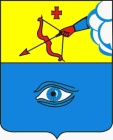 «Глаз кар»муниципал кылдытэтлэн Администрациез радъясь ёзэсэз(Глаз кар администраци)О внесении изменений в распоряжение Управления финансов Администрации города Глазова от 01.06.2021 № 40/од «Об утверждении типового положения о закупке товаров, работ, услуг и признании утратившими силу отдельных распоряжений Управления финансов Администрации города Глазова»